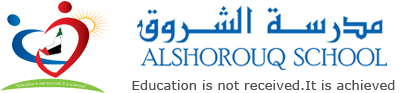 43:40-2:5032:50-2:00استراحة20 دقيقة21:40-12:50112:50-12:00Math Social Arabic EnglishالاحدEnglish Arabic Math Islamic الاثنينEnglish Arabic Math Science الثلاثاءMath Moral English Arabic الاربعاءEnglish Design tech Arabic Math الخميس